No. Sesi Latihan:  Jumlah Peserta:Jumlah Peserta:Tanggal: Jumlah waktu untuk sesi:Jumlah waktu untuk sesi:Fokus Kompetensi Olahraga (lokomotor, teknik, taktik):  Fokus Kompetensi Olahraga (lokomotor, teknik, taktik):  Fokus Kompetensi Olahraga (lokomotor, teknik, taktik):  Fokus Topik S4D:Fokus Topik S4D:Fokus Topik S4D:TUJUAN PEMBELAJARAN KOMPETENSI OLAHRAGA:
Di akhir sesi, anak/pemuda dapat menguasai:TUJUAN PEMBELAJARAN KOMPETENSI OLAHRAGA:
Di akhir sesi, anak/pemuda dapat menguasai:Tinjauan: Capaian tujuan setelah sesi? TUJUAN PEMBELAJARAN KOMPETENSI S4D:
Di akhir sesi, anak/pemuda dapat menguasai:TUJUAN PEMBELAJARAN KOMPETENSI S4D:
Di akhir sesi, anak/pemuda dapat menguasai:Tinjauan: Capaian tujuan setelah sesi? 1. 1. 1. 1. 2. 2. 2. 2. 3. 3. 3. 3. Konsekuensi untuk latihan berikutnya:  Konsekuensi untuk latihan berikutnya:  Konsekuensi untuk latihan berikutnya:  Konsekuensi untuk latihan berikutnya:  Konsekuensi untuk latihan berikutnya:  Konsekuensi untuk latihan berikutnya:  I. AKTIVITAS PENDAHULUANDurasi: Isi: Penyambutan Berbagi hal pentingPenjelasan tujuan latihan dan pembelajaranPertanyaan untuk anak/pemuda (CONTOH): Apa kabar Anda? Bagaimana minggu Anda?Apakah ada yang ingin berbagi sesuatu yang penting?Tinjauan: Silakan merefleksikan apa yang berjalan dengan baik/apa yang tidak: Positif
☺Negatif ☹Konsekuensi untuk latihan berikutnya:Konsekensi untuk latihan berikutnya: II. PEMANASAN Durasi: Durasi: Pengorganisasian/PeralatanAktifitas/latihan:Aktifitas/latihan: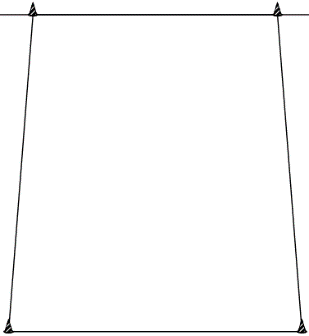 Tinjauan: Silakan merefleksikan apa yang berjalan dengan baik/apa yang tidak: Silakan merefleksikan apa yang berjalan dengan baik/apa yang tidak: Positif
☺Positif
☺Negatif☹Konsekuensi untuk latihan berikutnya:  Konsekuensi untuk latihan berikutnya:  Konsekuensi untuk latihan berikutnya:  II. BAGIAN UTAMA: Durasi: Durasi: Pengorganisasian/Peralatan:Aktifitas/latihan:Aktifitas/latihan:Review: Silakan merefleksikan apa yang berjalan dengan baik/apa yang tidak: Silakan merefleksikan apa yang berjalan dengan baik/apa yang tidak: Positif
☺Positif
☺Negatif☹Konsekuensi untuk latihan berikutnya:  Konsekuensi untuk latihan berikutnya:  Konsekuensi untuk latihan berikutnya:  III. AKTIVITAS PENUTUPAN/REFLEKSI: Durasi:Refleksi tujuan pembelajaran dari sesi latihan (kompetensi olahraga, kompetensi S4D)Hubungan antara kompetensi yang didapat melalui sesi latihan dan kehidupan sehari-hari 	Pertanyaan untuk anak/pemuda (CONTOH): Apa yang Anda pelajari dari aktifitas ini?Apa yang Anda butuhkan selama latihan? Apa yang diperlukan?Dapatkah Anda menyoroti beberapa poin penting?Apa yang sulit bagi Anda, apa yang mudah? dll.Tinjauan: Silakan merefleksikan apa yang berjalan dengan baik/apa yang tidak:Positif
☺Negatif ☹Konsekuensi untuk latihan berikutnya:  Konsekuensi untuk latihan berikutnya:  